T.C. 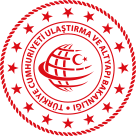 ULAŞTIRMA VE ALTYAPI BAKANLIĞIVI. BÖLGE MÜDÜRLÜĞÜHİZMET STANDARTLARI TABLOSU	Başvuru esnasında yukarıda belirtilen belgelerin dışında belge istenmesi, eksiksiz belge ile başvuru yapılmasına rağmen hizmetin belirtilen sürede tamamlanmaması veya yukarıdaki tabloda bazı hizmetlerin bulunmadığının tespiti durumunda ilk müracaat yerine ya da ikinci müracaat yerine başvurunuz.SIRA NOHİZMETİN ADIBAŞVURUDA İSTENİLEN BELGELER HİZMETİN TAMAMLANMA SÜRESİ (EN GEÇ)1B1YETKİ BELGESİ VERİLMESİ/ YENİLENMESİ (ULUSLARARASI VE YURT İÇİ TARİFELİ YOLCU TAŞIMACIĞI YAPACAKLARA VERİLİR) 1- Başvuru Dilekçesi (Firma Yetkilisi Tarafından İmzalanıp, Kaşelenecek)2- Taşımacı gerçek kişi ise ilgili kişinin, yabancı uyruklu kişiler için noter onaylı pasaport örnekleri ile tüzel kişilik ise firma ortakları ile temsile yetkili kişinin adli sicil belgesi .(A.Ş. ve Koop.Yönetim Kurulu Bşk. ve üyelerinin.) (Başvuru dilekçesinde bahse konu kişilerin T.C. Kimlik numaralarının belirtilmesi halinde ayrıca Adli Sicil Kayıtları istenilmeyecektir.) 3- Firmayı Temsil ve İlzama Yetkili Kişi / Kişilerin İmza Sirkülerinin aslı veya Noter onaylı sureti. (İmza sirkülerinin aslının veya Noter onaylı örneğinin, talep edilmesi halinde; aslı görülmüştür şerhi düşülen örneğinin alınmak suretiyle, iade edilebilir.)4-Ticaret Odası Faaliyet Belgesi (Belgede Taşımacının Ünvanı, Adresi, Kayıt Tarihi, Çalışma Konusu / İştigali, Sermayesi ve Firma ortakları Yazılı Olacak.)5- Faal vergi mükellefi olmaları şarttır.6-Tüzel kişiliklerin, KEP adreslerinin bulunması7-İlk defa yetki belgesi talep eden gerçek ve tüzel kişilerin; Ticaret veya Ticaret ve Sanayi Odalarına kayıtlı olanlar Kuruluş dahil Ticaret Sicil Gazetesi/Gazetelerinin tamamının fotokopisini ibraz etmesi gerekmektedir. (Bu gazetelerden elektronik ortamda temin edilebilenleri istenilmeyecektir.) Gerçek Kişilerde Esnaf ve Sanatkarlar Odasına Kayıtlı Olunması ile ilgili;a) Esnaf Sicil Gazetesi fotokopisi.b) Esnaf Odası Sicil Kayıt Sureti (Unvan, Merkez Adres, İştigal, Sermayenin yer alması Gerekmektedir)c) Sermaye ve İştigal Oda Sicil Kayıt Suretinde Yer Almıyorsa, Esnaf Odasından Alınacak Sermaye ile İştigali Gösterir yazı8- En az, toplam 150 koltuk kapasitesine sahip Ticari/Yolcu nakli olarak tescil edilmiş otobüs cinsi taşıta ve 100.000 Türk Lirası sermayeveya işletme sermayesine sahip olmaları şarttır. (Yolcu taşımaya mahsus taşıtlara ilişkin, bu Yönetmelikte belirlenmiş olan koltuk sayılarında, şoför bu sayıya dahil edilir.)9- Asgari kapasite hesabında sadece 10 yaşından küçük otobüs cinsi taşıtlar değerlendirilir.10-Kaydedilecek taşıtların şoförü dahil en az 25 koltuk kapasitesine sahip otobüs olması şarttır.11-Özmal taşıt sayısının yarısını geçmemek üzere ticari olarak kayıt ve tescil edilmiş sözleşmeli taşıtlar kaydedilebilir.12-Varsa Yetkili Makamlarca Tescil Edilmiş Kısa Unvan ve Logo ile İlgili Belgeler.13-Yolcu taşımacılığı faaliyetinde kullanılacak taşıtlarda, 26/10/2016 tarihli ve 29869 sayılı Resmi Gazete’de yayımlanan Araçların İmal Tadil ve Montajı Hakkında Yönetmelik ekinde belirtilen standartlara uygun, iç ve dış kamera ile en az yedi gün süreli kayıt yapabilen kayıt cihazı bulundurulması zorunludur.14-En az bir adet üst düzey yönetici ve orta düzey yönetici türü mesleki yeterlilik belgesine sahip olunması veya bu nitelikleri haiz kişi veya kişileri istihdam edilmesi (Söz Konusu Şartın, Yetki Belgesi Alınış Tarihinden İtibaren 6 Ay İçerisinde Yerine GetirilmesiGerekmektedir).Not: Yetki belgesi şube listesine ilave edilecek şubeler için;a) Başvuru dilekçesinin,b) Şubeyi temsil edecek kişinin/kişilerin T.C. Kimlik numarası beyanlarının,c) Şubeye ait, ticaret odası veya ticaret ve sanayi odası belgesinin,ç) Şubenin yayımlandığı Türkiye Ticaret Sicil Gazetesi aslı fotokopisi.3 GÜN2B2 YETKİ BELGESİ VERİLMESİ/ YENİLENMESİ (ULUSLARARASI VE YURT İÇİ TARİFELİ YOLCU TAŞIMACIĞI YAPACAKLARA VERİLİR 1- Başvuru Dilekçesi (Firma Yetkilisi Tarafından İmzalanıp, Kaşelenecek)2- Taşımacı gerçek kişi ise ilgili kişinin, yabancı uyruklu kişiler için noter onaylı pasaport örnekleri ile tüzel kişilik ise firma ortakları ile temsile yetkili kişinin adli sicil belgesi .(A.Ş. ve Koop.Yönetim Kurulu Bşk. ve üyelerinin.) (Başvuru dilekçesinde bahse konu kişilerin T.C. Kimlik numaralarının belirtilmesi halinde ayrıca Adli Sicil Kayıtları istenilmeyecektir.) 3- Firmayı Temsil ve İlzama Yetkili Kişi / Kişilerin İmza Sirkülerinin aslı veya Noter onaylı sureti. (İmza sirkülerinin aslının veya Noter onaylı örneğinin, talep edilmesi halinde; aslı görülmüştür şerhi düşülen örneğinin alınmak suretiyle, iade edilebilir.)4-Ticaret Odası Faaliyet Belgesi (Belgede Taşımacının Ünvanı, Adresi, Kayıt Tarihi, Çalışma Konusu / İştigali, Sermayesi ve Firma ortakları Yazılı Olacak.)5- Faal vergi mükellefi olmaları şarttır.6-Tüzel kişiliklerin, KEP adreslerinin bulunması7-İlk defa yetki belgesi talep eden gerçek ve tüzel kişilerin; Ticaret veya Ticaret ve Sanayi Odalarına kayıtlı olanlar Kuruluş dahil Ticaret Sicil Gazetesi/Gazetelerinin tamamının fotokopisini ibraz etmesi gerekmektedir. (Bu gazetelerden elektronik ortamda temin edilebilenleri istenilmeyecektir.) Gerçek Kişilerde Esnaf ve Sanatkarlar Odasına Kayıtlı Olunması ile ilgili;a) Esnaf Sicil Gazetesi fotokopisi.b) Esnaf Odası Sicil Kayıt Sureti (Unvan, Merkez Adres, İştigal, Sermayenin yer alması Gerekmektedir)c) Sermaye ve İştigal Oda Sicil Kayıt Suretinde Yer Almıyorsa, Esnaf Odasından Alınacak Sermaye ile İştigali Gösterir yazı8- En az, toplam 90 koltuk kapasitesine sahip Ticari/Yolcu nakli olarak tescil edilmiş otobüs cinsi taşıta ve 50.000 Türk Lirası sermayeveya işletme sermayesine sahip olmaları şarttır. (Yolcu taşımaya mahsus taşıtlara ilişkin, bu Yönetmelikte belirlenmiş olan koltuk sayılarında, şoför bu sayıya dahil edilir.)9- Asgari kapasite hesabında sadece 10 yaşından küçük otobüs cinsi taşıtlar değerlendirilir.10-Özmal taşıt sayısının yarısını geçmemek üzere ticari olarak kayıt ve tescil edilmiş sözleşmeli taşıtlar kaydedilebilir.11-Varsa Yetkili Makamlarca Tescil Edilmiş Kısa Unvan ve Logo ile İlgili Belgeler.12-Yolcu taşımacılığı faaliyetinde kullanılacak taşıtlarda, 26/10/2016 tarihli ve 29869 sayılı Resmi Gazete’de yayımlanan Araçların İmal Tadil ve Montajı Hakkında Yönetmelik ekinde belirtilen standartlara uygun, iç ve dış kamera ile en az yedi gün süreli kayıt yapabilen kayıt cihazı bulundurulması zorunludur.13-En az bir adet üst düzey yönetici ve orta düzey yönetici türü mesleki yeterlilik belgesine sahip olunması veya bu nitelikleri haiz kişi veya kişileri istihdam edilmesi (Söz Konusu Şartın, Yetki Belgesi Alınış Tarihinden İtibaren 6 Ay İçerisinde Yerine Getirilmesi Gerekmektedir).Not: Yetki belgesi şube listesine ilave edilecek şubeler için;a) Başvuru dilekçesinin,b) Şubeyi temsil edecek kişinin/kişilerin T.C. Kimlik numarası beyanlarının,c) Şubeye ait, ticaret odası veya ticaret ve sanayi odası belgesinin,ç) Şubenin yayımlandığı Türkiye Ticaret Sicil Gazetesi aslı fotokopisi.3 GÜN3D 1 YETKİ BELGESİ VERİLMESİ / YENİLENMESİ (BELİRLİ BİR ZAMAN TARİFESİNE GÖRE OTOBÜSLE ŞEHİRLERLE YOLCU TAŞIMACILIĞI YAPACAKLARA VERİLİR GÖRE OTOBÜSLE ŞEHİRLERLE YOLCU TAŞIMACILIĞI YAPACAKLARA VERİLİR1- Başvuru Dilekçesi (Firma Yetkilisi Tarafından İmzalanıp, Kaşelenecek)2- Taşımacı gerçek kişi ise ilgili kişinin, yabancı uyruklu kişiler için noter onaylı pasaport örnekleri ile tüzel kişilik ise firma ortakları ile temsile yetkili kişinin adli sicil belgesi .(A.Ş. ve Koop.Yönetim Kurulu Bşk. ve üyelerinin.) (Başvuru dilekçesinde bahse konu kişilerin T.C. Kimlik numaralarının belirtilmesi halinde ayrıca Adli Sicil Kayıtları istenilmeyecektir.) 3- Firmayı Temsil ve İlzama Yetkili Kişi / Kişilerin İmza Sirkülerinin aslı veya Noter onaylı sureti. (İmza sirkülerinin aslının veya Noter onaylı örneğinin, talep edilmesi halinde; aslı görülmüştür şerhi düşülen örneğinin alınmak suretiyle, iade edilebilir.)4-Ticaret Odası Faaliyet Belgesi (Belgede Taşımacının Ünvanı, Adresi, Kayıt Tarihi, Çalışma Konusu / İştigali, Sermayesi ve Firma ortakları Yazılı Olacak.)5- Faal vergi mükellefi olmaları şarttır.6-Tüzel kişiliklerin, KEP adreslerinin bulunması7-İlk defa yetki belgesi talep eden gerçek ve tüzel kişilerin; Ticaret veya Ticaret ve Sanayi Odalarına kayıtlı olanlar Kuruluş dahil Ticaret Sicil Gazetesi/Gazetelerinin tamamının fotokopisini ibraz etmesi gerekmektedir. (Bu gazetelerden elektronik ortamda temin edilebilenleri istenilmeyecektir.) Gerçek Kişilerde Esnaf ve Sanatkarlar Odasına Kayıtlı Olunması ile ilgili;a) Esnaf Sicil Gazetesi fotokopisi.b) Esnaf Odası Sicil Kayıt Sureti (Unvan, Merkez Adres, İştigal, Sermayenin yer alması Gerekmektedir)c) Sermaye ve İştigal Oda Sicil Kayıt Suretinde Yer Almıyorsa, Esnaf Odasından Alınacak Sermaye ile İştigali Gösterir yazı8- En az, toplam 150 koltuk kapasitesine sahip Ticari/Yolcu nakli olarak tescil edilmiş otobüs cinsi taşıta ve 60.000 Türk Lirası sermayeveya işletme sermayesine sahip olmaları şarttır. (Yolcu taşımaya mahsus taşıtlara ilişkin, bu Yönetmelikte belirlenmiş olan koltuk sayılarında, şoför bu sayıya dahil edilir.)9- Yetki belgesi eki taşıt belgelerine kaydedilecek taşıtlardan, asgari kapasiteyi sağlayacak sayıda özmal otobüsün ilk başvuru ve faaliyet süresince 10 yaşından büyük olmaması şarttır..10-Yetki belgesi eki taşıt belgesine kaydedilecek taşıtların, şoförü dahil en az 25 koltuk kapasitesine sahip otobüs olması şarttır11-Sözleşmeli taşıt kullanım oranı hesabında; yetki belgesi eki taşıt belgesinde kayıtlı her özmal küçük otobüs (minibüs) ve otobüs için, aynı cinsten küçük otobüs (minibüs) ve otobüs cinsi taşıt/taşıtlar, dikkate alınır.Özmal taşıt sayısının yarısını geçmemek üzere ticari olarak kayıt ve tescil edilmiş sözleşmeli taşıtlar kaydedilebilir.12-Yetki belgesi eki taşıt belgesine, özmal otobüs cinsi taşıt sayısının 3 katını geçmemek üzere ticari olarak kayıt ve tescil edilmiş sözleşmeliotobüs cinsi taşıtlar kaydedilebilir13-Varsa Yetkili Makamlarca Tescil Edilmiş Kısa Unvan ve Logo ile İlgili Belgeler.14-Yolcu taşımacılığı faaliyetinde kullanılacak taşıtlarda, 26/10/2016 tarihli ve 29869 sayılı Resmi Gazete’de yayımlanan Araçların İmal Tadil ve Montajı Hakkında Yönetmelik ekinde belirtilen standartlara uygun, iç ve dış kamera ile en az yedi gün süreli kayıt yapabilen kayıt cihazı bulundurulması zorunludur.15-En az bir adet üst düzey yönetici ve orta düzey yönetici türü mesleki yeterlilik belgesine sahip olunması veya bu nitelikleri haiz kişi veya kişileri istihdam edilmesi (Söz Konusu Şartın, Yetki Belgesi Alınış Tarihinden İtibaren 6 Ay İçerisinde Yerine Getirilmesi Gerekmektedir).Not: Yetki belgesi şube listesine ilave edilecek şubeler için;a) Başvuru dilekçesinin,b) Şubeyi temsil edecek kişinin/kişilerin T.C. Kimlik numarası beyanlarının,c) Şubeye ait, ticaret odası veya ticaret ve sanayi odası belgesinin,ç) Şubenin yayımlandığı Türkiye Ticaret Sicil Gazetesi aslı fotokopisi.d) Şubeyi şirket adına temsil ve ilzama yetkili olanların yetkili olduğuna dair noterden onaylı imza sirkülerlerinin,      3 GÜN 4D 2 YETKİ BELGESİ VERİLMESİ/ / YENİLENMESİ(BELİRLİ BİR ZAMAN TARİFESİNE UYMAKSIZIN ARIZİ TAŞIMACILIK YAPACAKLARA VERİLİR1- Başvuru Dilekçesi (Firma Yetkilisi Tarafından İmzalanıp, Kaşelenecek)2- Taşımacı gerçek kişi ise ilgili kişinin, yabancı uyruklu kişiler için noter onaylı pasaport örnekleri ile tüzel kişilik ise firma ortakları ile temsile yetkili kişinin adli sicil belgesi .(A.Ş. ve Koop.Yönetim Kurulu Bşk. ve üyelerinin.) (Başvuru dilekçesinde bahse konu kişilerin T.C. Kimlik numaralarının belirtilmesi halinde ayrıca Adli Sicil Kayıtları istenilmeyecektir.) 3- Firmayı Temsil ve İlzama Yetkili Kişi / Kişilerin İmza Sirkülerinin aslı veya Noter onaylı sureti. (İmza sirkülerinin aslının veya Noter onaylı örneğinin, talep edilmesi halinde; aslı görülmüştür şerhi düşülen örneğinin alınmak suretiyle, iade edilebilir.)4-Ticaret Odası Faaliyet Belgesi (Belgede Taşımacının Ünvanı, Adresi, Kayıt Tarihi, Çalışma Konusu / İştigali, Sermayesi ve Firma ortakları Yazılı Olacak.)5- Faal vergi mükellefi olmaları şarttır.6-Tüzel kişiliklerin, KEP adreslerinin bulunması7-İlk defa yetki belgesi talep eden gerçek ve tüzel kişilerin; Ticaret veya Ticaret ve Sanayi Odalarına kayıtlı olanlar Kuruluş dahil Ticaret Sicil Gazetesi/Gazetelerinin tamamının fotokopisini ibraz etmesi gerekmektedir. (Bu gazetelerden elektronik ortamda temin edilebilenleri istenilmeyecektir.) Gerçek Kişilerde Esnaf ve Sanatkarlar Odasına Kayıtlı Olunması ile ilgili;a) Esnaf Sicil Gazetesi fotokopisi.b) Esnaf Odası Sicil Kayıt Sureti (Unvan, Merkez Adres, İştigal, Sermayenin yer alması Gerekmektedir)c) Sermaye ve İştigal Oda Sicil Kayıt Suretinde Yer Almıyorsa, Esnaf Odasından Alınacak Sermaye ile İştigali Gösterir yazı8- En az, toplam 75 koltuk kapasitesine sahip Ticari/Yolcu nakli olarak tescil edilmiş otobüs cinsi taşıta ve 30.000 Türk Lirası sermaye veya işletme sermayesine sahip olmaları şarttır. (Yolcu taşımaya mahsus taşıtlara ilişkin, bu Yönetmelikte belirlenmiş olan koltuk sayılarında, şoför bu sayıya dahil edilir.)9-  Yetki belgesi eki taşıt belgelerine kaydedilecek taşıtlardan, asgari kapasiteyi sağlayacak sayıda özmal otobüsün ilk başvuru ve faaliyet süresince 10 yaşından büyük olmaması şarttır.10-Sözleşmeli taşıt kullanım oranı hesabında; yetki belgesi eki taşıt belgesinde kayıtlı her özmal küçük otobüs (minibüs) ve otobüs için, aynı cinsten küçük otobüs (minibüs) ve otobüs cinsi taşıt/taşıtlar, dikkate alınır.Özmal taşıt sayısının yarısını geçmemek üzere ticari olarak kayıt ve tescil edilmiş sözleşmeli taşıtlar kaydedilebilir.11-Yetki belgesi eki taşıt belgesine, özmal otobüs cinsi taşıt sayısının 2 katını geçmemek üzere ticari olarak kayıt ve tescil edilmiş sözleşmeli otobüs cinsi taşıtlar kaydedilebilir.12-Varsa Yetkili Makamlarca Tescil Edilmiş Kısa Unvan ve Logo ile İlgili Belgeler.13-Yolcu taşımacılığı faaliyetinde kullanılacak taşıtlarda, 26/10/2016 tarihli ve 29869 sayılı Resmi Gazete’de yayımlanan Araçların İmal Tadil ve Montajı Hakkında Yönetmelik ekinde belirtilen standartlara uygun, iç ve dış kamera ile en az yedi gün süreli kayıt yapabilen kayıt cihazı bulundurulması zorunludur.14-En az bir adet üst düzey yönetici ve orta düzey yönetici türü mesleki yeterlilik belgesine sahip olunması veya bu nitelikleri haiz kişi veya kişileri istihdam edilmesi (Söz Konusu Şartın, Yetki Belgesi Alınış Tarihinden İtibaren 6 Ay İçerisinde Yerine Getirilmesi Gerekmektedir).Not: Yetki belgesi şube listesine ilave edilecek şubeler için;a) Başvuru dilekçesinin,b) Şubeyi temsil edecek kişinin/kişilerin T.C. Kimlik numarası beyanlarının,c) Şubeye ait, ticaret odası veya ticaret ve sanayi odası belgesinin,ç) Şubenin yayımlandığı Türkiye Ticaret Sicil Gazetesi aslı fotokopisi.d) Şubeyi şirket adına temsil ve ilzama yetkili olanların yetkili olduğuna dair noterden onaylı imza sirkülerlerinin,      3 GÜN5D3 YETKİ BELGESİ VERİLMESİ/YENİLEMESİ (KENDİ İŞTİGAL KONUSU İLE İLGİLİ KENDİ PERSONELİNİ TAŞIYACAKLARA VERİLİR))(KENDİ İŞTİGAL KONUSU İLE İLGİLİ KENDİ PERSONELİNİ TAŞIYACAKLARA VERİLİR))1- Başvuru Dilekçesi (Firma Yetkilisi Tarafından İmzalanıp, Kaşelenecek)2- Taşımacı gerçek kişi ise ilgili kişinin, yabancı uyruklu kişiler için noter onaylı pasaport örnekleri ile tüzel kişilik ise firma ortakları ile temsile yetkili kişinin adli sicil belgesi .(A.Ş. ve Koop.Yönetim Kurulu Bşk. ve üyelerinin.) (Başvuru dilekçesinde bahse konu kişilerin T.C. Kimlik numaralarının belirtilmesi halinde ayrıca Adli Sicil Kayıtları istenilmeyecektir.) 3- Firmayı Temsil ve İlzama Yetkili Kişi / Kişilerin İmza Sirkülerinin aslı veya Noter onaylı sureti. (İmza sirkülerinin aslının veya Noter onaylı örneğinin, talep edilmesi halinde; aslı görülmüştür şerhi düşülen örneğinin alınmak suretiyle, iade edilebilir.)4-Tüzel kişiliklerin, KEP adreslerinin bulunması5-En az, 1 adet özmal otobüse sahip olmaları şarttır. Yalnız özmal taşıtlar kaydedilir.6-Yetki belgesi eki taşıt belgelerine kaydedilecek taşıtlardan, asgari kapasiteyi sağlayacak sayıda özmal otobüsün ilk başvuru ve faaliyet süresince 10 yaşından büyük olmaması şarttır7--Yetki belgesi eki taşıt belgelerine ticari veya hususi otobüsler kaydedilir.8-Yolcu taşımacılığı faaliyetinde kullanılacak taşıtlarda, 26/10/2016 tarihli ve 29869 sayılı Resmi Gazete’de yayımlanan Araçların İmal Tadil ve Montajı Hakkında Yönetmelik ekinde belirtilen standartlara uygun, iç ve dış kamera ile en az yedi gün süreli kayıt yapabilen kayıt cihazı bulundurulması zorunludur.9-E-Devlet üzerinden yapacakları yetki belgesi müracaatları kabul edilebilir ve bu Yönetmelikle belirlenen şartların sağlandığının tespiti halinde, talepleri elektronik olarak karşılanabilirNot: Yetki belgesi şube listesine ilave edilecek şubeler için;a) Başvuru dilekçesinin,b) Şubeyi temsil edecek kişinin/kişilerin T.C. Kimlik numarası beyanlarının,c) Şubeye ait, ticaret odası veya ticaret ve sanayi odası belgesinin,ç) Şubenin yayımlandığı Türkiye Ticaret Sicil Gazetesi aslı fotokopisi.d) Şubeyi şirket adına temsil ve ilzama yetkili olanların yetkili olduğuna dair noterden onaylı imza sirkülerlerinin,     3 GÜN6D4 YETKİ BELGESİ VERİLMESİ (MESAFESİNE BAKILMAKSIZIN İL SINIRI İLE, KALKIŞ YERİNDEN İL DIŞI EN FAZLA 100 KM. MESAFEYE KADAR YOLCU TAŞIMACILIĞI YAPACAKLARA VERİLİR.(Gerçek Kişi)1-Başvuru Dilekçesi (İmzalı) 2- Adli Sicil Belgesi (E-devletten alınabilir)3- Nüfus Cüzdanı Fotokopisi4- İmza Beyannamesi (Aslı veya Noter Onaylı) 5-Oda Faaliyet Belgesi (Kayıtlı sermayesi En az 5.000TL olmalı)• Faaliyet Konusu Yolcu Taşımacılığı veya Meslek Grubuna ait Nace Kodlarından (49.39.01 -49.31.06 -49.31.90) herhangi biri olmalı• Sermaye ve Faaliyeti Oda Sicil Kayıt Suretinde yer almıyor ise esnaf odasından alınacak sermaye ile iştigali/ faaliyet konusunu gösterir yazı.6- Kayıtlı olduğu odadan Esnaf Sicil Gazetesi Fotokopisi7- Vergi Dairesinden Faal Vergi  Mükellefi Yazısı.8-Araç Ruhsat Fotokopileri (Fenni Muayenesi ve Sigortaları Yapılmış Olmalı) 9-Nüfus Müdürlüğünden Adres Belgesi (E-devletten alınabilir)10-  İl Trafik Komisyon Kararı (İsim, Güzergah,Taşıt sayısı ve koltuk kapasiteleri belirtilmiş) 11-Zaman ve Ücret Tarifeleri (İmzalı- Aslı)12-Kalkış,Varış ve Ara Durak için Yolcu Terminalinden veya Yolcu Terminali Olmayan Yerlerde Belediyeden /Köylerde Muhtardan Alınan (yer gösterir) İzin Yazısı.(Şirket)1-Başvuru Dilekçesi (İmzalı) 2- Firma Ortaklarının ve  İlzama Yetkililerin Adli Sicil Belgeleri 3- Firma Ortaklarının ve İlzama Yetkililerin Nüfus Suretleri 5- Firmayı Temsil ve İlzama Yetkililerin İmza Sirküleri (ASLI veya Noter Onaylı)6-Firmanın Kuruluşunu Ve Sonraki Değişiklikleri Gösteren Ticaret Sicil Gazeteleri Fotokopileri     7-Firmanın Kayıtlı Olduğu Oda Faaliyet Belgesi    * Belgede taşımacının unvanı,adresi,kayıt tarihi,faaliyet konusu,sermayesi yazılı olacak8-Ticaret Odasından mersis durum belgesi 9-Araç Ruhsat Fotokopileri (Fenni Muayenesi ve Sigortaları Yapılmış Olmalı) 10- Firmaların Merkez Adresinin Kira Kontratı Aslı (Ticaret sicil gazetesindeki son adrese göre düzenlenmiş yeni tarihli  şirkette yetkili veya yetkililerin imzası ile düzenlenmiş kira kontratı.) veya  Tapu Fotokopisi  11- Vergi Dairesinden Faal Vergi  Mükellefi Yazısı.12- İl Trafik Komisyon Kararı (İsim, Güzergah,Taşıt sayısı ve koltuk kapasiteleri belirtilmiş) 12-Zaman ve Fiyat Tarifeleri (İmzalı) 13- Kalkış,Varış ve Ara Durak için Yolcu Terminalinden veya Yolcu Terminali Olmayan Yerlerde Belediyeden /Köylerde Muhtardan Alınan (yer gösterir) Durak İzin Yazısı.(Kooperatif)1-Başvuru Dilekçesi (Müştereken İmzalı) 2- Yönetim kurulu üyelerinin (temsile ve ilzama yetkililerin) Adli Sicil Belgeleri (E-devletten alınabilir)3- Yönetim kurulu üyelerinin (temsile ve ilzama yetkililerin) Nüfus Suretleri 5- Kooperatifi Temsil ve İlzama Yetkililerin İmza Sirküleri (ASLI veya Noter Onaylı)6-Kooperatifin Kuruluşunu Ve Sonraki Değişiklikleri Gösteren Ticaret Sicil Gazeteleri Fotokopileri7- Kooperatifin Kayıtlı Olduğu Oda Faaliyet Belgesi    * Belgede taşımacının unvanı,adresi,kayıt tarihi,faaliyet konusu,sermayesi yazılı olacak8-Ticaret Odasından imzaya yetkilileri gösteren Ticaret Sicil Tasdiknamesi9-Araç Ruhsat Fotokopileri (Fenni Muayenesi ve Sigortaları Yapılmış Olmalı) 10- Kooperatifin Merkez Adresinin Kira Kontratı Aslı (Ticaret sicil gazetesindeki son adrese göre düzenlenmiş yeni tarihli  şirkette yetkili veya yetkililerin imzası ile düzenlenmiş kira kontratı.) veya  Tapu Fotokopisi  11- Vergi Dairesinden Faal Vergi  Mükellefi Yazısı. 12- İl Trafik Komisyon Kararı (İsim, Güzergah,Taşıt sayısı ve koltuk kapasiteleri belirtilmiş) Dosyanızda varsa dilekçede belirtilmeli.12-Zaman ve Fiyat Tarifeleri (Müştereken İmzalı) 13- Kalkış,Varış ve Ara Durak için Yolcu Terminalinden veya Yolcu Terminali Olmayan Yerlerde Belediyeden /Köylerde Muhtardan Alınan (yer gösterir) Durak İzin Yazısı.    30 GÜN7F 1 YETKİ BELGESİ VERİLMESİ/YENİLEMESİ(YURTİÇİ YOLCU TAŞIMACILIĞI KONUSUNDA ACENTELİK YAPACAKLARA VERİLİR.1- Başvuru Dilekçesi (Firma Yetkilisi Tarafından İmzalanıp, Kaşelenecek)2- Taşımacı gerçek kişi ise ilgili kişinin, yabancı uyruklu kişiler için noter onaylı pasaport örnekleri ile tüzel kişilik ise firma ortakları ile temsile yetkili kişinin adli sicil belgesi .(A.Ş. ve Koop.Yönetim Kurulu Bşk. ve üyelerinin.) (Başvuru dilekçesinde bahse konu kişilerin T.C. Kimlik numaralarının belirtilmesi halinde ayrıca Adli Sicil Kayıtları istenilmeyecektir.) 3- Firmayı Temsil ve İlzama Yetkili Kişi / Kişilerin İmza Sirkülerinin aslı veya Noter onaylı sureti. (İmza sirkülerinin aslının veya Noter onaylı örneğinin, talep edilmesi halinde; aslı görülmüştür şerhi düşülen örneğinin alınmak suretiyle, iade edilebilir.)4-Ticaret Odası Faaliyet Belgesi (Belgede Taşımacının Ünvanı, Adresi, Kayıt Tarihi, Çalışma Konusu / İştigali, Sermayesi ve Firma ortakları Yazılı Olacak.)5- Faal vergi mükellefi olmaları şarttır.6-Tüzel kişiliklerin, KEP adreslerinin bulunması7-İlk defa yetki belgesi talep eden gerçek ve tüzel kişilerin; Ticaret veya Ticaret ve Sanayi Odalarına kayıtlı olanlar Kuruluş dahil Ticaret Sicil Gazetesi/Gazetelerinin tamamının fotokopisini ibraz etmesi gerekmektedir. (Bu gazetelerden elektronik ortamda temin edilebilenleri istenilmeyecektir.) Gerçek Kişilerde Esnaf ve Sanatkarlar Odasına Kayıtlı Olunması ile ilgili;a) Esnaf Sicil Gazetesi fotokopisi.b) Esnaf Odası Sicil Kayıt Sureti (Unvan, Merkez Adres, İştigal, Sermayenin yer alması Gerekmektedir)c) Sermaye ve İştigal Oda Sicil Kayıt Suretinde Yer Almıyorsa, Esnaf Odasından Alınacak Sermaye ile İştigali Gösterir yazı8- Yetki belgesi için başvuranların, faaliyet gösterilen yer ilçe ise 2.000 Türk Lirası, il ise 6.000 Türk Lirası sermaye veya işletme sermayesi ile acentelik hizmetine elverişli müstakil bir büroya veya faaliyette bulunduğu yerleşim biriminde kalkış yerindeki terminaller birleştirilmiş ise bu terminallerdeki bürolardan birinde yeterli bir alanın kullanım hakkına sahip olmaları şarttır. 9-  F1 yetki belgesi sahipleri en fazla 10 adet firmayla olmak üzere, sadece D1, D2 ve/veya D4 yetki belgesi sahipleriyle acentelik sözleşmesi yapabilir.10-Yetki belgesi sahiplerinin, açacakları her şube için sermaye veya işletme sermayesi miktarı aynı miktarda katlanarak artar. 11-Bu maddede istenilen fiziki yer ve mekan şartlarının sağlandığına dair, ilgili mevzuat hükümlerine göre düzenlenmiş İşyeri Açma ve Çalıştırma Ruhsatı ile Bakanlığın ilgili Bölge Müdürlüğünce düzenlenmiş uygunluk denetim tutanağının bulunması ve söz konusu şartın, yetki belgesi sahiplerinin adres değişikliği dahil olmak üzere faaliyetleri süresince sağlanması zorunludur.12-Köy, kasaba ve beldelerde faaliyette bulunmak üzere yetki belgesi almak isteyenlerden sermaye veya işletme sermayesi şartı aranmaz ve yetki belgesi ücretinde % 75 indirim uygulanır. Not: Yetki belgesi şube listesine ilave edilecek şubeler için;a) Başvuru dilekçesinin,b) Şubeyi temsil edecek kişinin/kişilerin T.C. Kimlik numarası beyanlarının,c) Şubeye ait, ticaret odası veya ticaret ve sanayi odası belgesinin,ç) Şubenin yayımlandığı Türkiye Ticaret Sicil Gazetesi aslı fotokopisi.d) Şubeyi şirket adına temsil ve ilzama yetkili olanların yetkili olduğuna dair noterden onaylı imza sirkülerlerinin,e) Yönetmeliğin 14 üncü maddesinin onaltıncı fıkrası gereğince düzenlenen belgenin, ibraz edilmesi zorunludur.3 GÜN8F 2 YETKİ BELGESİ VERİLMESİ/YENİLEMESİ(ULUSLARARASI YOLCU TAŞIMACILIĞI KONUSUNDA ACENTELİK YAPACAKLARA VERİLİR.)1- Başvuru Dilekçesi (Firma Yetkilisi Tarafından İmzalanıp, Kaşelenecek)2- Taşımacı gerçek kişi ise ilgili kişinin, yabancı uyruklu kişiler için noter onaylı pasaport örnekleri ile tüzel kişilik ise firma ortakları ile temsile yetkili kişinin adli sicil belgesi .(A.Ş. ve Koop.Yönetim Kurulu Bşk. ve üyelerinin.) (Başvuru dilekçesinde bahse konu kişilerin T.C. Kimlik numaralarının belirtilmesi halinde ayrıca Adli Sicil Kayıtları istenilmeyecektir.) 3- Firmayı Temsil ve İlzama Yetkili Kişi / Kişilerin İmza Sirkülerinin aslı veya Noter onaylı sureti. (İmza sirkülerinin aslının veya Noter onaylı örneğinin, talep edilmesi halinde; aslı görülmüştür şerhi düşülen örneğinin alınmak suretiyle, iade edilebilir.)4-Ticaret Odası Faaliyet Belgesi (Belgede Taşımacının Ünvanı, Adresi, Kayıt Tarihi, Çalışma Konusu / İştigali, Sermayesi ve Firma ortakları Yazılı Olacak.)5- Faal vergi mükellefi olmaları şarttır.6-Tüzel kişiliklerin, KEP adreslerinin bulunması7-İlk defa yetki belgesi talep eden gerçek ve tüzel kişilerin; Ticaret veya Ticaret ve Sanayi Odalarına kayıtlı olanlar Kuruluş dahil Ticaret Sicil Gazetesi/Gazetelerinin tamamının fotokopisini ibraz etmesi gerekmektedir. (Bu gazetelerden elektronik ortamda temin edilebilenleri istenilmeyecektir.) Gerçek Kişilerde Esnaf ve Sanatkarlar Odasına Kayıtlı Olunması ile ilgili;a) Esnaf Sicil Gazetesi fotokopisi.b) Esnaf Odası Sicil Kayıt Sureti (Unvan, Merkez Adres, İştigal, Sermayenin yer alması Gerekmektedir)c) Sermaye ve İştigal Oda Sicil Kayıt Suretinde Yer Almıyorsa, Esnaf Odasından Alınacak Sermaye ile İştigali Gösterir yazı8- Yetki belgesi için başvuranların, 6.000 Türk Lirası sermaye veya işletme sermayesi ile acentelik hizmetine elverişli müstakil bir büroya veya faaliyette bulunduğu yerleşim biriminde kalkış yerindeki terminaller birleştirilmiş ise bu terminallerdeki bürolardan birinde yeterli bir alanın kullanım hakkına sahip olmaları şarttır9-  F2 yetki belgesi sahipleri en fazla 10 adet firmayla olmak üzere, sadece B1, B2, D1, D2 ve/veya D4 yetki belgesi sahipleriyle acentelik sözleşmesi yapabilir. 10-Bu maddede istenilen fiziki yer ve mekan şartlarının sağlandığına dair, ilgili mevzuat hükümlerine göre düzenlenmiş İşyeri Açma veÇalıştırma Ruhsatı ile Bakanlığın ilgili Bölge Müdürlüğünce düzenlenmiş uygunluk denetim tutanağının bulunması ve söz konusu şartın, yetki belgesi sahiplerinin adres değişikliği dahil olmak üzere faaliyetleri süresince sağlanması zorunludur11Yetki belgesi sahiplerinin, açacakları her şube için sermaye veya işletme sermayesi miktarı aynı miktarda katlanarak artar. Not: Yetki belgesi şube listesine ilave edilecek şubeler için;a) Başvuru dilekçesinin,b) Şubeyi temsil edecek kişinin/kişilerin T.C. Kimlik numarası beyanlarının,c) Şubeye ait, ticaret odası veya ticaret ve sanayi odası belgesinin,ç) Şubenin yayımlandığı Türkiye Ticaret Sicil Gazetesi aslı fotokopisi.d) Şubeyi şirket adına temsil ve ilzama yetkili olanların yetkili olduğuna dair noterden onaylı imza sirkülerlerinin,e) Yönetmeliğin 14 üncü maddesinin onaltıncı fıkrası gereğince düzenlenen belgenin, ibraz edilmesi zorunludur.3 GÜN9T1 YETKİ BELGESİ VERİLMESİ / YENİLEMESİMESİ(BÜYÜKŞEHİR BELEDİYE SINIRLARI İÇİNDE YOLCU TERMİNALİ İŞLETMECİLİĞİ YAPACAKLARA VERİLİR)1- Başvuru Dilekçesi (Firma Yetkilisi Tarafından İmzalanıp, Kaşelenecek)2- Taşımacı gerçek kişi ise ilgili kişinin, yabancı uyruklu kişiler için noter onaylı pasaport örnekleri ile tüzel kişilik ise firma ortakları ile temsile yetkili kişinin adli sicil belgesi .(A.Ş. ve Koop.Yönetim Kurulu Bşk. ve üyelerinin.) (Başvuru dilekçesinde bahse konu kişilerin T.C. Kimlik numaralarının belirtilmesi halinde ayrıca Adli Sicil Kayıtları istenilmeyecektir.)3- Firmayı Temsil ve İlzama Yetkili Kişi / Kişilerin İmza Sirkülerinin aslı veya Noter onaylı sureti. (İmza sirkülerinin aslının veya Noter onaylı örneğinin, talep edilmesi halinde; aslı görülmüştür şerhi düşülen örneğinin alınmak suretiyle, iade edilebilir.)4-Ticaret Odası Faaliyet Belgesi (Belgede Taşımacının Ünvanı, Adresi, Kayıt Tarihi, Çalışma Konusu / İştigali, Sermayesi ve Firma ortakları Yazılı Olacak.)5- Faal vergi mükellefi olmaları şarttır.6-Tüzel kişiliklerin, KEP adreslerinin bulunması7-İlk defa yetki belgesi talep eden gerçek ve tüzel kişilerin; Ticaret veya Ticaret ve Sanayi Odalarına kayıtlı olanlar Kuruluş dahil Ticaret Sicil Gazetesi/Gazetelerinin tamamının fotokopisini ibraz etmesi gerekmektedir. (Bu gazetelerden elektronik ortamda temin edilebilenleri istenilmeyecektir.) Gerçek Kişilerde Esnaf ve Sanatkarlar Odasına Kayıtlı Olunması ile ilgili;a) Esnaf Sicil Gazetesi fotokopisi.b) Esnaf Odası Sicil Kayıt Sureti (Unvan, Merkez Adres, İştigal, Sermayenin yer alması Gerekmektedir)c) Sermaye ve İştigal Oda Sicil Kayıt Suretinde Yer Almıyorsa, Esnaf Odasından Alınacak Sermaye ile İştigali Gösterir yazı8- Yetki belgesi için başvuranların en az, 300.000 Türk Lirası sermaye veya işletme sermayesine sahip olmaları şarttır.9- En az, 2.000 m2 alan üzerinde kurulmuş, sıcaktan ve soğuktan korunmuş bir ortamda, yolcular için bilet satış yeri, yeterli sayıda bay ve bayan tuvaleti ile oturma yerleri, güvenlik, beslenme, ibadet, emanet ve benzeri asgari ihtiyaçları karşılayacak şekilde ve engellilerin ihtiyaçları da gözetilmiş rahat, sağlıklı ve güvenli olması şarttır. Ayrıca, bu terminallerde, yolcuların şehir içi ulaşımını sağlayan servis araçları, ticari taksiler ile özel otomobiller için indirme ve bindirme yapabilecekleri yeterli bir alan ile yolcuları terminale getirmek veya terminalden almak üzere kullanılan özel ve resmi otomobillerin 25 dakikayı geçmeyen giriş ve çıkışlarında da kullanılabilecek terminal içinde yeterli bir alana sahip genel parkın bulunması şarttır.10-Yolcu terminallerinden yararlanacak taşıtlar için, ücret tarifesinin veya hizmetin ücretsiz olduğuna dair belgenin Bakanlıktan görülmüştür şerhi düşülmesi şarttır.11-Nüfusu 50.000 kişi altında bulunan merkez ilçe veya ilçeler için, bu fıkrada istenilen alan şartı 500 m2 olarak değerlendirilir.12-Şehirlerarası, yurtiçi ve uluslararası alanda faaliyet gösteren yetki belgesi sahipleri, bu Yönetmelikte belirtilen terminal şartlarını haiz olmak kaydıyla kendine mahsus özel terminaller inşa edebilir veya bu durumda olan terminalleri kiralayarak terminal işletmeciliği yetki belgesi almak suretiyle işletebilirler.13-Üstteki bend de belirtilen terminaller hariç; yolcu terminallerinde karayolu taşımacılık faaliyetinde bulunacak bir gerçek veya tüzel kişiye, söz konusu terminalin karayolu taşımacılık faaliyetlerine ayrılan toplam alanının en çok % 20’sine kadar olan kısmı tahsis edilebilir.14-Bu maddede istenilen fiziki yer ve mekan şartlarının sağlandığına dair, ilgili mevzuat hükümlerine göre düzenlenmiş İşyeri Açma ve Çalıştırma Ruhsatı ile Bakanlığın ilgili Bölge Müdürlüğünce düzenlenmiş uygunluk denetim tutanağının bulunması ve söz konusu şartın, yetki belgesi sahiplerinin adres değişikliği dahil olmak üzere faaliyetleri süresince sağlanması zorunludur. Ayrıca, T türü yetki belgeleri için fiziki yer ve mekan şartının sağlandığı alanda yakıcı, yanıcı, parlayıcı, patlayıcı ve tehlikeli maddelerle çalışılan işlerle oksijen LPG dolum ve depoları, bunlara ait dağıtım merkezleri, perakende satış yerleri, taşocakları, akaryakıt istasyonları ve benzeri yerler için belediyelerden alınmış çalışma ruhsatının bulunması şarttır. 15-Yolcu terminallerinden yararlanacak taşıtlar için, ücret tarifesinin veya hizmetin ücretsiz olduğuna dair belgenin Bakanlıktan görülmüştür şerhi düşülmesi şarttır.16-En az birer adet üst düzey yönetici ve orta düzey yönetici türü mesleki yeterlilik belgesine sahip olunması veya bu nitelikleri haiz kişi veya kişileri istihdamedilmesi (Söz Konusu Şartın, Yetki Belgesi Alınış Tarihinden İtibaren 6 Ay İçerisinde Yerine Getirilmesi Gerekmektedir)15 GÜN10T2 YETKİ BELGESİ VERİLMESİ (BÜYÜKŞEHİR BELEDİYE SINIRLARI DIŞINDA YOLCU TERMİNALİ İŞLETMECİLİĞİ YAPACAKLARA VERİLİR1- Başvuru Dilekçesi (Firma Yetkilisi Tarafından İmzalanıp, Kaşelenecek)2- Taşımacı gerçek kişi ise ilgili kişinin, yabancı uyruklu kişiler için noter onaylı pasaport örnekleri ile tüzel kişilik ise firma ortakları ile temsile yetkili kişinin adli sicil belgesi .(A.Ş. ve Koop.Yönetim Kurulu Bşk. ve üyelerinin.) (Başvuru dilekçesinde bahse konu kişilerin T.C. Kimlik numaralarının belirtilmesi halinde ayrıca Adli Sicil Kayıtları istenilmeyecektir.)3- Firmayı Temsil ve İlzama Yetkili Kişi / Kişilerin İmza Sirkülerinin aslı veya Noter onaylı sureti. (İmza sirkülerinin aslının veya Noter onaylı örneğinin, talep edilmesi halinde; aslı görülmüştür şerhi düşülen örneğinin alınmak suretiyle, iade edilebilir.)4-Ticaret Odası Faaliyet Belgesi (Belgede Taşımacının Ünvanı, Adresi, Kayıt Tarihi, Çalışma Konusu / İştigali, Sermayesi ve Firma ortakları Yazılı Olacak.)5- Faal vergi mükellefi olmaları şarttır.6-Tüzel kişiliklerin, KEP adreslerinin bulunması7-İlk defa yetki belgesi talep eden gerçek ve tüzel kişilerin; Ticaret veya Ticaret ve Sanayi Odalarına kayıtlı olanlar Kuruluş dahil Ticaret Sicil Gazetesi/Gazetelerinin tamamının fotokopisini ibraz etmesi gerekmektedir. (Bu gazetelerden elektronik ortamda temin edilebilenleri istenilmeyecektir.) Gerçek Kişilerde Esnaf ve Sanatkarlar Odasına Kayıtlı Olunması ile ilgili;a) Esnaf Sicil Gazetesi fotokopisi.b) Esnaf Odası Sicil Kayıt Sureti (Unvan, Merkez Adres, İştigal, Sermayenin yer alması Gerekmektedir)c) Sermaye ve İştigal Oda Sicil Kayıt Suretinde Yer Almıyorsa, Esnaf Odasından Alınacak Sermaye ile İştigali Gösterir yazı8- Yetki belgesi için başvuranların en az, 100.000 Türk Lirası sermaye veya işletme sermayesine sahip olmaları şarttır.9- En az, 2.000 m2 alan üzerinde kurulmuş, sıcaktan ve soğuktan korunmuş bir ortamda, yolcular için bilet satış yeri, yeterli sayıda bay ve bayan tuvaleti ile oturma yerleri, güvenlik, beslenme, ibadet, emanet ve benzeri asgari ihtiyaçları karşılayacak şekilde ve engellilerin ihtiyaçları da gözetilmiş rahat, sağlıklı ve güvenli olması şarttır. Ayrıca, bu terminallerde, yolcuların şehir içi ulaşımını sağlayan servis araçları, ticari taksiler ile özel otomobiller için indirme ve bindirme yapabilecekleri yeterli bir alan ile yolcuları terminale getirmek veya terminalden almak üzere kullanılan özel ve resmi otomobillerin 25 dakikayı geçmeyen giriş ve çıkışlarında da kullanılabilecek terminal içinde yeterli bir alana sahip genel parkın bulunması şarttır.10-Yolcu terminallerinden yararlanacak taşıtlar için, ücret tarifesinin veya hizmetin ücretsiz olduğuna dair belgenin Bakanlıktan görülmüştür şerhi düşülmesi şarttır.11-Nüfusu 50.000 kişi altında bulunan merkez ilçe veya ilçeler için, bu fıkrada istenilen alan şartı 500 m2 olarak değerlendirilir.12-Şehirlerarası, yurtiçi ve uluslararası alanda faaliyet gösteren yetki belgesi sahipleri, bu Yönetmelikte belirtilen terminal şartlarını haiz olmak kaydıyla kendine mahsus özel terminaller inşa edebilir veya bu durumda olan terminalleri kiralayarak terminal işletmeciliği yetki belgesi almak suretiyle işletebilirler.13-Üstteki bend de belirtilen terminaller hariç; yolcu terminallerinde karayolu taşımacılık faaliyetinde bulunacak bir gerçek veya tüzel kişiye, söz konusu terminalin karayolu taşımacılık faaliyetlerine ayrılan toplam alanının en çok % 20’sine kadar olan kısmı tahsis edilebilir.14-Yolcu terminallerinden yararlanacak taşıtlar için, ücret tarifesinin veya hizmetin ücretsiz olduğuna dair belgenin Bakanlıktan görülmüştür şerhi düşülmesi şarttır.15- Bu maddede istenilen fiziki yer ve mekan şartlarının sağlandığına dair, ilgili mevzuat hükümlerine göre düzenlenmiş İşyeri Açma ve Çalıştırma Ruhsatı ile Bakanlığın ilgili Bölge Müdürlüğünce düzenlenmiş uygunluk denetim tutanağının bulunması ve söz konusu şartın, yetki belgesi sahiplerinin adres değişikliği dahil olmak üzere faaliyetleri süresince sağlanması zorunludur. Ayrıca, T türü yetki belgeleri için fiziki yer ve mekan şartının sağlandığı alanda yakıcı, yanıcı, parlayıcı, patlayıcı ve tehlikeli maddelerle çalışılan işlerle oksijen LPG dolum ve depoları, bunlara ait dağıtım merkezleri, perakende satış yerleri, taşocakları, akaryakıt istasyonları ve benzeri yerler için belediyelerden alınmış çalışma ruhsatının bulunması şarttır. 16-En az birer adet üst düzey yönetici ve orta düzey yönetici türü mesleki yeterlilik belgesine sahip olunması veya bu nitelikleri haiz kişi veya kişileri istihdam edilmesi (Söz Konusu Şartın, Yetki Belgesi Alınış Tarihinden İtibaren 6 Ay İçerisinde Yerine Getirilmesi Gerekmektedir)15 GÜN11C1 YETKİ BELGESİ VERİLMESİ/ YENİLENMESİ1-Başvuru dilekçesi (15 yaşını geçmeyen, eşya taşımaya mahsus en az 1 birim olmak kaydıyla özmal taşıta ait araç plaka ve tescil seri/sıra numaralarının bildirilmesi)2- İmza beyannamesi / sirküleri (aslı)3 GÜN12C2 YETKİ BELGESİ VERİLMESİ/ YENİLENMESİ1-Başvuru dilekçesi (15 yaşını geçmeyen, ticari olarak tescilli, en az 10 birim olmak kaydıyla 400 ton asgari kapasite şartını sağlayacak şekilde öz mal taşıtlara ait araç plaka ve tescil seri/sıra numaralarının bildirilmesi)2-Ticaret, Sanayi, Esnaf ve Sanatkârlar veya Ziraat Odalarından birine kayıtlı olduğunu gösteren belge. (Sermayenizin en az 100.000 TL olduğunu göstermesi gerekmektedir.)3-En son Temsil ve ilzama yetkili olanların noter onaylı imza sirküleri aslı4-Firmanın Yabancı uyruklu olan ortak ve yönetici var ise ayrıca noter onaylı pasaport örneği5-Merkez adresine ait Kira Kontratı veya Tapu Fotokopisi6-Ticari Sicil Gazetesi (Kuruluş ve son değişiklikleri gösteren gazeteler. - Unvan, adres, ortaklar, temsil ve ilzama yetkili olan kişiler ve sermaye miktarını gösteren.)7- Mesleki Yeterlilik Belgesi (En az 1 adet ÜDY-3 ve ODY-3 Belgesi - İlk 6 ay muafiyetiniz var.)8-Adli Sicil Belgesi (Tüm Ortakların - Adliye veya E-Devlet den alınmış)Not: Verilen belgelerin asılları talep edilmesi halinde iade edilebilecektir.Not: Adli Sicil Kaydı ve Ticaret Sicil Gazetesi olmaması durumunda elektronik ortamda çıktı alınacak.3 GÜN13C3 YETKİ BELGESİ VERİLMESİ/ YENİLENMESİ1-Başvuru dilekçesi (15 yaşını geçmeyen, ticari olarak tescilli, en az 3 birim olmak kaydıyla 75 ton asgari kapasite şartını sağlayacak şekilde öz mal taşıta ait araç plaka ve tescil seri/sıra numaralarının bildirilmesi)
2- Ticaret, Sanayi, Esnaf ve Sanatkârlar veya Ziraat Odalarından birine kayıtlı olduğunu gösteren belge. (Sermayenizin en az 25.000 TL olduğunu göstermesi gerekmektedir.)3-En son Temsil ve ilzama yetkili olanların noter onaylı imza sirküleri aslı
4- Firmanın Yabancı uyruklu olan ortak ve yönetici var ise ayrıca noter onaylı pasaport örneği5-Merkez adresine ait Kira Kontratı veya Tapu Fotokopisi6-Ticari Sicil Gazetesi (Kuruluş ve son değişiklikleri gösteren gazeteler. - Unvan, adres, ortaklar, temsil ve ilzama yetkili olan kişiler ve sermaye miktarını gösteren.)7- Mesleki Yeterlilik Belgesi (En az 1 adet ODY-3 Belgesi - İlk 6 ay muafiyetiniz var.)8-Adli Sicil Belgesi (Tüm Ortakların - Adliye veya E-Devlet den alınmış)Not: Verilen belgelerin asılları talep edilmesi halinde iade edilebilecektir.Not: Adli Sicil Kaydı ve Ticaret Sicil Gazetesi olmaması durumunda elektronik ortamda çıktı alınacak.3 GÜN14G1 YETKİ BELGESİ VERİLMESİ/ YENİLENMESİ1-Başvuru dilekçesi (En az 20 m2'lik kapalı ve bağımsız bir taşınmazın kullanım alanına sahip olduğu adres beyan edilecektir.)2-Ticaret, Sanayi, Esnaf ve Sanatkârlar veya Ziraat Odalarından birine kayıtlı olduğunu gösteren belge. (Sermayenizin en az 20.000 TL olduğunu göstermesi gerekmektedir.)3-En son Temsil ve ilzama yetkili olanların noter onaylı imza sirküleri aslı4- L1, N1, N2 ve/veya K1 yetki belgesi sahiplerinden en az birisiyle yapılacak acentelik sözleşmesi aslı5- Firmanın Yabancı uyruklu olan ortak ve yönetici var ise ayrıca noter onaylı pasaport örneği6-Merkez adresine ait Kira Kontratı veya Tapu Fotokopisi7-Ticari Sicil Gazetesi (Kuruluş ve son değişiklikleri gösteren gazeteler. - Unvan, adres, ortaklar, temsil ve ilzama yetkili olan kişiler ve sermaye miktarını gösteren.)8-Adli Sicil Belgesi (Tüm Ortakların - Adliye veya E-Devlet den alınmış)Not: Verilen belgelerin asılları talep edilmesi halinde iade edilebilecektir.Not: Adli Sicil Kaydı ve Ticaret Sicil Gazetesi olmaması durumunda elektronik ortamda çıktı alınacak.3 GÜN15G2 YETKİ BELGESİ VERİLMESİ/ YENİLENMESİ1-Başvuru dilekçesi (En az 20 m2'lik kapalı ve bağımsız bir taşınmazın kullanım alanına sahip olduğu adres beyan edilecektir.)2-Ticaret, Sanayi, Esnaf ve Sanatkârlar veya Ziraat Odalarından birine kayıtlı olduğunu gösteren belge. (Sermayenizin en az 30.000 TL olduğunu göstermesi gerekmektedir.)3-En son Temsil ve ilzama yetkili olanların noter onaylı imza sirküleri aslı4-C2 veya L2 yetki belgesi sahiplerinden en az birisiyle yapılacak acentelik sözleşmesi aslı5- Firmanın Yabancı uyruklu olan ortak ve yönetici var ise ayrıca noter onaylı pasaport örneği6-Merkez adresine ait Kira Kontratı veya Tapu Fotokopisi7-Ticari Sicil Gazetesi (Kuruluş ve son değişiklikleri gösteren gazeteler. - Unvan, adres, ortaklar, temsil ve ilzama yetkili olan kişiler ve sermaye miktarını gösteren.)8-Adli Sicil Belgesi (Tüm Ortakların - Adliye veya E-Devlet den alınmış)Not: Verilen belgelerin asılları talep edilmesi halinde iade edilebilecektir.Not: Adli Sicil Kaydı ve Ticaret Sicil Gazetesi olmaması durumunda elektronik ortamda çıktı alınacak.3 GÜN16G3* YETKİ BELGESİ VERİLMESİ/ YENİLENMESİ1-Başvuru dilekçesi (En az 20 m2'lik kapalı ve bağımsız bir taşınmazın kullanım alanına sahip olduğu adres beyan edilecektir.)2-Ticaret, Sanayi, Esnaf ve Sanatkârlar veya Ziraat Odalarından birine kayıtlı olduğunu gösteren belge.3-En son Temsil ve ilzama yetkili olanların noter onaylı imza sirküleri aslı4- M2, P1 ve/veya P2 yetki belgesi sahiplerinden en az birisiyle yapılacak acentelik sözleşmesi aslı5- Firmanın Yabancı uyruklu olan ortak ve yönetici var ise ayrıca noter onaylı pasaport örneği6-Merkez adresine ait Kira Kontratı veya Tapu Fotokopisi7-Ticari Sicil Gazetesi (Kuruluş ve son değişiklikleri gösteren gazeteler. - Unvan, adres, ortaklar, temsil ve ilzama yetkili olan kişiler ve sermaye miktarını gösteren.)8-Adli Sicil Belgesi (Tüm Ortakların - Adliye veya E-Devlet den alınmış)Not: Verilen belgelerin asılları talep edilmesi halinde iade edilebilecektir.Not: Adli Sicil Kaydı ve Ticaret Sicil Gazetesi olmaması durumunda elektronik ortamda çıktı alınacak.3 GÜN17H1 YETKİ BELGESİ VERİLMESİ/ YENİLENMESİ1-Başvuru dilekçesi2-Ticaret, Sanayi, Esnaf ve Sanatkârlar veya Ziraat Odalarından birine kayıtlı olduğunu gösteren belge. (Sermayenizin en az 20.000 TL olduğunu göstermesi gerekmektedir.)3-En son Temsil ve ilzama yetkili olanların noter onaylı imza sirküleri aslı4- Firmanın Yabancı uyruklu olan ortak ve yönetici var ise ayrıca noter onaylı pasaport örneği5-Bağımsız bir taşınmazın kullanım alanına sahip olduğunu gösterir kira kontratı fotokopisi ve tapu fotokopisi6-Ticari Sicil Gazetesi (Kuruluş ve son değişiklikleri gösteren gazeteler. - Unvan, adres, ortaklar, temsil ve ilzama yetkili olan kişiler ve sermaye miktarını gösteren.)7-Adli Sicil Belgesi (Tüm Ortakların - Adliye veya E-Devlet den alınmış)Not: Verilen belgelerin asılları talep edilmesi halinde iade edilebilecektir.Not: Adli Sicil Kaydı ve Ticaret Sicil Gazetesi olmaması durumunda elektronik ortamda çıktı alınacak.3 GÜN18H2 YETKİ BELGESİ VERİLMESİ/ YENİLENMESİ1-Başvuru dilekçesi2- Ticaret, Sanayi, Esnaf ve Sanatkârlar veya Ziraat Odalarından birine kayıtlı olduğunu gösteren belge. (Sermayenizin en az 40.000 TL olduğunu göstermesi gerekmektedir.)3-En son Temsil ve ilzama yetkili olanların noter onaylı imza sirküleri aslı4-Firmanın Yabancı uyruklu olan ortak ve yönetici var ise ayrıca noter onaylı pasaport örneği5-Bağımsız bir taşınmazın kullanım alanına sahip olduğunu gösterir kira kontratı fotokopisi ve tapu fotokopisi.6-Ticari Sicil Gazetesi (Kuruluş ve son değişiklikleri gösteren gazeteler. - Unvan, adres, ortaklar, temsil ve ilzama yetkili olan kişiler ve sermaye miktarını gösteren.)7-Adli Sicil Belgesi (Tüm Ortakların - Adliye veya E-Devlet den alınmış)Not: Verilen belgelerin asılları talep edilmesi halinde iade edilebilecektir.Not: Adli Sicil Kaydı ve Ticaret Sicil Gazetesi olmaması durumunda elektronik ortamda çıktı alınacak.3 GÜN19K1 YETKİ BELGESİ VERİLMESİ/YENİLENMESİ (GERÇEK KİŞİ)1-Başvuru dilekçesi (Ticari olarak tescilli, en az 1 birim olmak kaydıyla 25 ton asgari kapasite şartını sağlayacak şekilde öz mal taşıtlara ait araç plaka ve tescil seri/sıra numaralarının bildirilmesi)2-İmza beyannamesi (aslı)3-Adli Sicil Belgesi (Adliye veya E-Devlet den alınmış)Not: Adli Sicil Kaydı olmaması durumunda elektronik ortamda çıktı alınacak.3 GÜN20K1 YETKİ BELGESİ VERİLMESİ/YENİLENMESİ (TÜZEL KİŞİ)1-Başvuru dilekçesi (Ticari olarak tescilli, en az 2 birim olmak kaydıyla 50 ton asgari kapasite şartını sağlayacak şekilde öz mal taşıtlara ait araç plaka ve tescil seri/sıra numaralarının bildirilmesi)2- Ticaret, Sanayi, Esnaf ve Sanatkârlar veya Ziraat Odalarından birine kayıtlı olduğunu gösteren belge.3-En son Temsil ve ilzama yetkili olanların noter onaylı imza sirküleri aslı4- Firmanın Yabancı uyruklu olan ortak ve yönetici var ise ayrıca noter onaylı pasaport örneği5- Merkez adresine ait Kira Kontratı veya Tapu Fotokopisi6- Ticari Sicil Gazetesi (Kuruluş ve son değişiklikleri gösteren gazeteler. - Unvan, adres, ortaklar, temsil ve ilzama yetkili olan kişiler ve sermaye miktarını gösteren.)7-Mesleki Yeterlilik Belgesi (ODY-4 Belgesi - İlk 6 ay muafiyetiniz var.)Not: Verilen belgelerin asılları talep edilmesi halinde iade edilebilecektir.Not: Adli Sicil Kaydı ve Ticaret Sicil Gazetesi olmaması durumunda elektronik ortamda çıktı alınacak.3 GÜN21K1* YETKİ BELGESİ VERİLMESİ/YENİLENMESİ (GERÇEK)1-Başvuru dilekçesi (Ticari olarak tescilli, en az 1 birim kamyonet cinsi olmak kaydıyla öz mal taşıta ait araç plaka ve tescil seri/sıra numaralarının bildirilmesi)2-İmza beyannamesi (aslı)3-Adli Sicil Belgesi (Adliye veya E-Devlet den alınmış)Not: Adli Sicil Kaydı olmaması durumunda elektronik ortamda çıktı alınacak.3 GÜN22K1* YETKİ BELGESİ VERİLMESİ/YENİLENMESİ (TÜZEL KİŞİ)1-Başvuru dilekçesi (Ticari olarak tescilli, en az 1 birim kamyonet cinsi olmak kaydıyla öz mal taşıta ait araç plaka ve tescil seri/sıra numaralarının bildirilmesi)2- Ticaret, Sanayi, Esnaf ve Sanatkârlar veya Ziraat Odalarından birine kayıtlı olduğunu gösteren belge.3-En son Temsil ve ilzama yetkili olanların noter onaylı imza sirküleri aslı4- Firmanın Yabancı uyruklu olan ortak ve yönetici var ise ayrıca noter onaylı pasaport örneği5- Merkez adresine ait Kira Kontratı veya Tapu Fotokopisi6- Ticari Sicil Gazetesi (Kuruluş ve son değişiklikleri gösteren gazeteler. - Unvan, adres, ortaklar, temsil ve ilzama yetkili olan kişiler ve sermaye miktarını gösteren.)Not: Verilen belgelerin asılları talep edilmesi halinde iade edilebilecektir.Not: Adli Sicil Kaydı ve Ticaret Sicil Gazetesi olmaması durumunda elektronik ortamda çıktı alınacak.3 GÜN23K1(Ö) YETKİ BELGESİ VERİLMESİ/YENİLENMESİ (GERÇEK)1-Başvuru dilekçesi (En az 1 birim Özel amaçlı Özmal taşıta ait araç plaka ve tescil seri/sıra numaralarının bildirilmesi)2-İmza beyannamesi (aslı)3-Adli Sicil Belgesi (Adliye veya E-Devlet den alınmış)Not: Adli Sicil Kaydı olmaması durumunda elektronik ortamda çıktı alınacak.3 GÜN24K1(Ö) YETKİ BELGESİ VERİLMESİ/YENİLENMESİ (TÜZEL)1-Başvuru dilekçesi (En az 1 birim Özel amaçlı Özmal taşıta ait araç plaka ve tescil seri/sıra numaralarının bildirilmesi)2- Ticaret, Sanayi, Esnaf ve Sanatkârlar veya Ziraat Odalarından birine kayıtlı olduğunu gösteren belge.3-En son Temsil ve ilzama yetkili olanların noter onaylı imza sirküleri aslı
4- Firmanın Yabancı uyruklu olan ortak ve yönetici var ise ayrıca noter onaylı pasaport örneği5- Merkez adresine ait Kira Kontratı veya Tapu Fotokopisi6- Ticari Sicil Gazetesi (Kuruluş ve son değişiklikleri gösteren gazeteler. - Unvan, adres, ortaklar, temsil ve ilzama yetkili olan kişiler ve sermaye miktarını gösteren.)7-Mesleki Yeterlilik Belgesi (ODY-4 Belgesi - İlk 6 ay muafiyetiniz var.)Not: Verilen belgelerin asılları talep edilmesi halinde iade edilebilecektir.Not: Adli Sicil Kaydı ve Ticaret Sicil Gazetesi olmaması durumunda elektronik ortamda çıktı alınacak.3 GÜN25K2 YETKİ BELGESİ VERİLMESİ/YENİLENMESİ (GERÇEK/TÜZEL KİŞİ)1-Başvuru dilekçesi (Eşya taşımaya mahsus en az 1 birim olmak kaydıyla öz mal taşıta ait araç plaka ve tescil seri/sıra numaralarının bildirilmesi)2-İmza beyannamesi / sirküleri (aslı)3-Merkez adresine ait Kira Kontratı veya Tapu Fotokopisi3 GÜN26K2* YETKİ BELGESİ VERİLMESİ/YENİLEMESİ (GERÇEK/TÜZEL KİŞİ)1-Başvuru dilekçesi (Eşya taşımaya mahsus, en az 1 birim kamyonet cinsi olmak kaydıyla öz mal taşıta ait araç plaka ve tescil seri/sıra numaralarının bildirilmesi)2-İmza beyannamesi / sirküleri (aslı)3-Merkez adresine ait Kira Kontratı veya Tapu Fotokopisi3 GÜN27K3 YETKİ BELGESİ VERİLMESİ/YENİLENMESİ (GERÇEK)1-Başvuru dilekçesi (Ticari olarak tescilli, en az 2 birim olmak kaydıyla 35 ton asgari kapasite şartını sağlayacak şekilde öz mal taşıtlara ait araç plaka ve tescil seri/sıra numaralarının bildirilmesi)2-İmza beyannamesi / sirküleri (aslı)3-Merkez adresine ait Kira Kontratı veya Tapu Fotokopisi4-Adli Sicil Belgesi (Tüm Ortakların - Adliye veya E-Devlet den alınmış)5-Mesleki Yeterlilik Belgesi (ODY-4 Belgesi - İlk 6 ay muafiyetiniz var.)Not: Adli Sicil Kaydı olmaması durumunda elektronik ortamda çıktı alınacak.3 GÜN28L1 YETKİ BELGESİ VERİLMESİ/ YENİLENMESİ1-Başvuru dilekçesi (20 yaşını geçmeyen, ticari olarak tescilli, en az 3 birim olmak kaydıyla 75 ton asgari kapasite şartını sağlayacak şekilde öz mal taşıtlara ait araç plaka ve tescil seri/sıra numaralarının bildirilmesi ayrıca Merkezinde veya şubesinde, lojistik işletmeciliği faaliyetine uygun, en az 500 m2’lik açık, kapalı veya taşıt park alanı olarak kullanılabilecek bir taşınmazın bildirilmesi)2- Ticaret, Sanayi, Esnaf ve Sanatkârlar veya Ziraat Odalarından birine kayıtlı olduğunu gösteren belge. (Sermayenizin en az 75.000 TL olduğunu göstermesi gerekmektedir.)3- En son Temsil ve ilzama yetkili olanların noter onaylı imza sirküleri4- Firmanın Yabancı uyruklu olan ortak ve yönetici var ise ayrıca noter onaylı pasaport örneği5- Merkez adresine ait Kira Kontratı veya Tapu Fotokopisi6- Ticari Sicil Gazetesi (Kuruluş ve son değişiklikleri gösteren gazeteler. - Unvan, adres, ortaklar, temsil ve ilzama yetkili olan kişiler ve sermaye miktarını gösteren.)7-Mesleki Yeterlilik Belgesi (En az 1 adet ÜDY ve 1 adet ODY Belgesi - İlk 6 ay muafiyetiniz var.)Not: Verilen belgelerin asılları talep edilmesi halinde iade edilebilecektir.Not: Adli Sicil Kaydı ve Ticaret Sicil Gazetesi olmaması durumunda elektronik ortamda çıktı alınacak.3 GÜN29L2 YETKİ BELGESİ VERİLMESİ/YENİLENMESİ1-Başvuru dilekçesi (15 yaşını geçmeyen, ticari olarak tescilli, en az 5 birim olmak kaydıyla 200 ton asgari kapasite şartını sağlayacak şekilde özmal taşıtlara ait araç plaka ve tescil seri/sıra numaralarının bildirilmesi ayrıca Merkezinde veya şubesinde, lojistik işletmeciliği faaliyetine uygun, en az 1.000 m2’lik açık, kapalı veya taşıt park alanı olarak kullanılabilecek bir taşınmazın bildirilmesi)2- Ticaret, Sanayi, Esnaf ve Sanatkârlar veya Ziraat Odalarından birine kayıtlı olduğunu gösteren belge. (Sermayenizin en az 300.000 TL olduğunu göstermesi gerekmektedir.)3- En son Temsil ve ilzama yetkili olanların noter onaylı imza sirküleri
4- Firmanın Yabancı uyruklu olan ortak ve yönetici var ise ayrıca noter onaylı pasaport örneği5- Merkez adresine ait Kira Kontratı veya Tapu Fotokopisi6- Ticari Sicil Gazetesi (Kuruluş ve son değişiklikleri gösteren gazeteler. - Unvan, adres, ortaklar, temsil ve ilzama yetkili olan kişiler ve sermaye miktarını gösteren.)7-Mesleki Yeterlilik Belgesi (En az 1 adet ÜDY ve 1 adet ODY Belgesi - İlk 6 ay muafiyetiniz var.)Not: Verilen belgelerin asılları talep edilmesi halinde iade edilebilecektir.Not: Adli Sicil Kaydı ve Ticaret Sicil Gazetesi olmaması durumunda elektronik ortamda çıktı alınacak.3 GÜN30M1 YETKİ BELGESİ VERİLMESİ/ YENİLENMESİ1-Başvuru dilekçesi (20 yaşını geçmeyen, en az 3 birim öz mal taşıta ait araç plaka ve tescil seri/sıra numaralarının bildirilmesi, ayrıca Merkezinde veya merkezinin bulunduğu il sınırları içinde şube olarak tescil edilmiş en az 200 m2’lik kapalı ve yükleme, boşaltma, aktarma, istifleme, tasnif, etiketleme ile depolama gibi hizmetlere elverişli yapı ve donanımda, trafiği engellemeyen ve eşya taşımaya mahsus taşıtların yanaşıp yükleme, boşaltma yapabileceği bağımsız bir taşınmazın kullanım alanına sahip olduğunun bildirilmesi.)2- Ticaret, Sanayi, Esnaf ve Sanatkârlar veya Ziraat Odalarından birine kayıtlı olduğunu gösteren belge. (Sermayenizin en az 25.000 TL olduğunu göstermesi gerekmektedir.)3- En son Temsil ve ilzama yetkili olanların noter onaylı imza sirküleri4- Firmanın Yabancı uyruklu olan ortak ve yönetici var ise ayrıca noter onaylı pasaport örneği5- Merkez adresine ait Kira Kontratı veya Tapu Fotokopisi6- Ticari Sicil Gazetesi (Kuruluş ve son değişiklikleri gösteren gazeteler. - Unvan, adres, ortaklar, temsil ve ilzama yetkili olan kişiler ve sermaye miktarını gösteren.)7-Mesleki Yeterlilik Belgesi (En az 1 adet ODY Belgesi - İlk 6 ay muafiyetiniz var.)Not: Verilen belgelerin asılları talep edilmesi halinde iade edilebilecektir Not: Adli Sicil Kaydı ve Ticaret Sicil Gazetesi olmaması durumunda elektronik ortamda çıktı alınacak.3 GÜN31M2 YETKİ BELGESİ VERİLMESİ/ YENİLENMESİ1-Başvuru dilekçesi (20 yaşını geçmeyen, en az 30 birim öz mal taşıta ait araç plaka ve tescil seri/sıra numaralarının bildirilmesi ayrıca, Merkezinde veya merkezinin bulunduğu il sınırları içinde şube olarak tescil edilmiş en az 400 m2’lik kapalı ve yükleme, boşaltma, aktarma, istifleme, tasnif, etiketleme ile depolama gibi hizmetlere elverişli yapı ve donanımda, trafiği engellemeyen ve eşya taşımaya mahsus taşıtların yanaşıp yükleme, boşaltma yapabileceği bağımsız bir taşınmazın kullanım alanına sahip olduğunun bildirilmesi )2- Ticaret, Sanayi, Esnaf ve Sanatkârlar veya Ziraat Odalarından birine kayıtlı olduğunu gösteren belge. (Sermayenizin en az 250.000 TL olduğunu göstermesi gerekmektedir.)3- En son Temsil ve ilzama yetkili olanların noter onaylı imza sirküler4- Merkezi ve/veya şubesi ve/veya acenteliği şeklinde 7 coğrafi bölgede ve her bir bölgede en az 3 ilde olmak üzere örgütlenmelerin belgelendirilmesi. (Acente vasıtasıyla yapılacak örgütlenmelerde, G3 yetki belgesine haiz firmalarla acentelik sözleşmesi yapılarak, söz konusu firmaların G3 yetki belgesine M2 yetki belgesi firmasının ilavesinin yapılması gerekmektedir)
5- Firmanın Yabancı uyruklu olan ortak ve yönetici var ise ayrıca noter onaylı pasaport örneği6- Merkez adresine ait Kira Kontratı veya Tapu Fotokopisi7- Ticari Sicil Gazetesi (Kuruluş ve son değişiklikleri gösteren gazeteler. - Unvan, adres, ortaklar, temsil ve ilzama yetkili olan kişiler ve sermaye miktarını gösteren.)8-Mesleki Yeterlilik Belgesi (En az 1 adet ÜDY ve 1 adet ODY Belgesi - İlk 6 ay muafiyetiniz var.)Not: Verilen belgelerin asılları talep edilmesi halinde iade edilebilecektir Not: Adli Sicil Kaydı ve Ticaret Sicil Gazetesi olmaması durumunda elektronik ortamda çıktı alınacak.3 GÜN32N1 YETKİ BELGESİ VERİLMESİ/ YENİLENMESİ1-Başvuru dilekçesi (20 yaşını geçmeyen, ticari olarak tescilli, en az 3 birim öz mal taşıta ait araç plaka ve tescil seri/sıra numaralarının bildirilmesi ayrıca, Merkezinde veya merkezinin bulunduğu il sınırları içinde şube olarak tescil edilmiş en az 75 m2’lik kapalı ve yükleme, boşaltma, aktarma, istifleme, tasnif, etiketleme ile depolama gibi hizmetlere elverişli yapı ve donanımda, trafiği engellemeyen ve eşya taşımaya mahsus taşıtların yanaşıp yükleme, boşaltma yapabileceği bağımsız bir taşınmazın kullanım alanına sahip olduğunun bildirilmesi)2- Ticaret, Sanayi, Esnaf ve Sanatkârlar veya Ziraat Odalarından birine kayıtlı olduğunu gösteren belge. (Sermayenizin en az 15.000 TL olduğunu göstermesi gerekmektedir.)3-En son Temsil ve ilzama yetkili olanların noter onaylı imza sirküleri4- Firmanın Yabancı uyruklu olan ortak ve yönetici var ise ayrıca noter onaylı pasaport örneği5- Merkez adresine ait Kira Kontratı veya Tapu Fotokopisi6- Ticari Sicil Gazetesi (Kuruluş ve son değişiklikleri gösteren gazeteler. - Unvan, adres, ortaklar, temsil ve ilzama yetkili olan kişiler ve sermaye miktarını gösteren.)7-Mesleki Yeterlilik Belgesi (En az 1 adet ODY Belgesi - İlk 6 ay muafiyetiniz var.)Not: Verilen belgelerin asılları talep edilmesi halinde iade edilebilecektir Not: Adli Sicil Kaydı ve Ticaret Sicil Gazetesi olmaması durumunda elektronik ortamda çıktı alınacak.3 GÜN33N2 YETKİ BELGESİ VERİLMESİ/ YENİLENMESİ1-Başvuru dilekçesi (20 yaşını geçmeyen, ticari olarak tescilli, en az 8 birim öz mal taşıta ait araç plaka ve tescil seri/sıra numaralarının bildirilmesi ayrıca, Merkezinde veya merkezinin bulunduğu il sınırları içinde şube olarak tescil edilmiş en az 75 m2’lik kapalı ve yükleme, boşaltma, aktarma, istifleme, tasnif, etiketleme ile depolama gibi hizmetlere elverişli yapı ve donanımda, trafiği engellemeyen ve eşya taşımaya mahsus taşıtların yanaşıp yükleme, boşaltma yapabileceği bağımsız bir taşınmazın kullanım alanına sahip olduğu yerin bildirilmesi)2- Ticaret, Sanayi, Esnaf ve Sanatkârlar veya Ziraat Odalarından birine kayıtlı olduğunu gösteren belge. (Sermayenizin en az 40.000 TL olduğunu göstermesi gerekmektedir.)3-En son Temsil ve ilzama yetkili olanların noter onaylı imza sirküleri aslı4- Merkezi ve/veya şubesi ve/veya acenteliği şeklinde en az 2 coğrafi bölgede ve her bir bölgede en az 2 ilde olmak üzere örgütlenmelerin belgelendirilmesi. (Acente vasıtasıyla yapılacak örgütlenmelerde, G1 yetki belgesine haiz firmalarla acentelik sözleşmesi yapılarak, söz konusu firmaların G1 yetki belgesine N2 yetki belgesi firmasının ilavesinin yapılması gerekmektedir)5- Firmanın Yabancı uyruklu olan ortak ve yönetici var ise ayrıca noter onaylı pasaport örneği6- Merkez adresine ait Kira Kontratı veya Tapu Fotokopisi7- Ticari Sicil Gazetesi (Kuruluş ve son değişiklikleri gösteren gazeteler. - Unvan, adres, ortaklar, temsil ve ilzama yetkili olan kişiler ve sermaye miktarını gösteren.)8-Mesleki Yeterlilik Belgesi (En az 1 adet ÜDY ve 1 adet ODY Belgesi - İlk 6 ay muafiyetiniz var.)Not: Verilen belgelerin asılları talep edilmesi halinde iade edilebilecektir Not: Adli Sicil Kaydı ve Ticaret Sicil Gazetesi olmaması durumunda elektronik ortamda çıktı alınacak.3 GÜN34P1 YETKİ BELGESİ VERİLMESİ/ YENİLENMESİ1-Başvuru dilekçesi (20 yaşını geçmeyen, en az 5 birim öz mal taşıta ait araç plaka ve tescil seri/sıra numaralarının bildirilmesi ayrıca Merkezinde veya merkezinin bulunduğu il sınırları içinde en az 100 m2’lik kapalı ve yükleme, boşaltma, aktarma, istifleme, tasnif, etiketleme ile depolama gibi hizmetlere elverişli yapı ve donanımda, trafiği engellemeyen ve eşya taşımaya mahsus taşıtların yanaşıp yükleme, boşaltma yapabileceği bağımsız bir taşınmazın kullanım alanına sahip olduğu yerin bildirilmesi.)2- Ticaret, Sanayi, Esnaf ve Sanatkârlar veya Ziraat Odalarından birine kayıtlı olduğunu gösteren belge. (Sermayenizin en az 12.000 TL olduğunu göstermesi gerekmektedir.)3-En son Temsil ve ilzama yetkili olanların noter onaylı imza sirküleri4- En az 5 Dağıtıcı elemana ait SGK’da yetki belgesi sahibi adına aktif kaydının olduğuna dair belge5- Firmanın Yabancı uyruklu olan ortak ve yönetici var ise ayrıca noter onaylı pasaport örneği6- Merkez adresine ait Kira Kontratı veya Tapu Fotokopisi7- Ticari Sicil Gazetesi (Kuruluş ve son değişiklikleri gösteren gazeteler. - Unvan, adres, ortaklar, temsil ve ilzama yetkili olan kişiler ve sermaye miktarını gösteren.)8-Mesleki Yeterlilik Belgesi (En az 1 adet ODY Belgesi - İlk 6 ay muafiyetiniz var.)Not: Verilen belgelerin asılları talep edilmesi halinde iade edilebilecektir Not: Adli Sicil Kaydı ve Ticaret Sicil Gazetesi olmaması durumunda elektronik ortamda çıktı alınacak.3 GÜN35P2 YETKİ BELGESİ VERİLMESİ/ YENİLENMESİ1-Başvuru dilekçesi (20 yaşını geçmeyen, en az 30 birim öz mal taşıta ait araç plaka ve tescil seri/sıra numaralarının bildirilmesi ayrıca Merkezinde veya merkezinin bulunduğu il sınırları içinde en az 100 m2’lik kapalı ve yükleme, boşaltma, aktarma, istifleme, tasnif, etiketleme ile depolama gibi hizmetlere elverişli yapı ve donanımda, trafiği engellemeyen ve eşya taşımaya mahsus taşıtların yanaşıp yükleme, boşaltma yapabileceği bağımsız bir taşınmazın kullanım alanına sahip olduğunun bildirilmesi.)2- Ticaret, Sanayi, Esnaf ve Sanatkârlar veya Ziraat Odalarından birine kayıtlı olduğunu gösteren belge. (Sermayenizin en az 25.000 TL olduğunu göstermesi gerekmektedir.)3-En son Temsil ve ilzama yetkili olanların noter onaylı imza sirküleri
4-  En az 30 Dağıtıcı elemana ait SGK’da yetki belgesi sahibi adına aktif kaydının olduğuna dair belge5- Merkezi ve/veya şubesi ve/veya acenteliği şeklinde 7 coğrafi bölgede ve her bir bölgede en az 2 ilde olmak üzere örgütlenmelerin belgelendirilmesi. (Acente vasıtasıyla yapılacak örgütlenmelerde, G3 yetki belgesine haiz firmalarla acentelik sözleşmesi yapılarak, söz konusu firmaların G3 yetki belgesine P2 yetki belgesi firmasının ilavesinin yapılması gerekmektedir)6- Firmanın Yabancı uyruklu olan ortak ve yönetici var ise ayrıca noter onaylı pasaport örneği7- Merkez adresine ait Kira Kontratı veya Tapu Fotokopisi8- Ticari Sicil Gazetesi (Kuruluş ve son değişiklikleri gösteren gazeteler. - Unvan, adres, ortaklar, temsil ve ilzama yetkili olan kişiler ve sermaye miktarını gösteren.)9-Mesleki Yeterlilik Belgesi (En az 1 adet ÜDY ve 1 adet ODY Belgesi - İlk 6 ay muafiyetiniz var.)Not: Verilen belgelerin asılları talep edilmesi halinde iade edilebilecektir Not: Adli Sicil Kaydı ve Ticaret Sicil Gazetesi olmaması durumunda elektronik ortamda çıktı alınacak.3 GÜN36TİO YETKİ BELGESİ VERİLMESİ/ YENİLENMESİ1- Başvuru dilekçesi 2-Ticaret, Sanayi, Esnaf ve Sanatkârlar veya Ziraat Odalarından birine kayıtlı olduğunu gösteren belge. (Sermayenizin en az 300.000 TL olduğunu göstermesi gerekmektedir.)3- Temsil ve ilzama yetkili olanların noter onaylı imza sirküleri aslı4-Merkezinde veya şubesinde, taşıma işleri organizatörlüğü faaliyetine uygun, şube veya merkezi iş yeri adresi olarak tescil edilmiş bağımsız taşınmazın kullanım alanına ait kira kontratı veya tapu fotokopisi5- Firmanın Yabancı uyruklu olan ortak ve yönetici var ise ayrıca noter onaylı pasaport örneği6- Merkez adresine ait Kira Kontratı veya Tapu Fotokopisi7- Ticari Sicil Gazetesi (Kuruluş ve son değişiklikleri gösteren gazeteler. - Unvan, adres, ortaklar, temsil ve ilzama yetkili olan kişiler ve sermaye miktarını gösteren.)8-Mesleki Yeterlilik Belgesi (En az 1 adet ÜDY-TİO ve 2 adet ODY-TİO Belgesi - İlk 6 ay muafiyetiniz var.)Not: Verilen belgelerin asılları talep edilmesi halinde iade edilebilecektir Not: Adli Sicil Kaydı ve Ticaret Sicil Gazetesi olmaması durumunda elektronik ortamda çıktı alınacak.3 GÜN37FİRMA UNVAN DEĞİŞİKLİĞİ1- Başvuru dilekçesi (Yeni unvana göre Taşıtların Ruhsat fotokopisi veya araç tescil seri/sıra numarasının bildirilmesi)2- Ticaret, Sanayi, Esnaf ve Sanatkârlar veya Ziraat Odalarından birine kayıtlı olduğunu gösteren belge3-En son Temsil ve ilzama yetkili kişileri adına düzenlenmiş noter onaylı imza sirküsü aslı (yeni unvana göre)4-Kira Kontratı veya Tapu Fotokopisi3 GÜN38FİRMA ADRES DEĞİŞİKLİĞİ1-Başvuru dilekçesi2- Ticaret, Sanayi, Esnaf ve Sanatkârlar veya Ziraat Odalarından birine kayıtlı olduğunu gösteren belge.3-Kira Kontratı veya Tapu Fotokopisi3 GÜN39FİRMA VERGİ DAİRESİ VE VERGİ NUMARASI DEĞİŞİKLİĞİ1-Başvuru dilekçesi (Dilekçede yeni Vergi Dairesi, vergi numarası ve araçlara ait plaka ve tescil seri/sıra numarasının) bildirilmesi3 GÜN40ÖZMAL TAŞIT İLAVESİ1-Başvuru dilekçesi (Dilekçede taşıtlara ait araç plaka ve tescil seri/sıra numarası bildirilmesi)3 GÜN41SÖZLEŞMELİ TAŞIT İLAVESİ1-Başvuru dilekçesi (Dilekçede taşıtlara ait araç plaka ve tescil tescil seri/sıra numarasının bildirilmesi)2-Noterden kanalıyla yapılan Taşıt Kira Sözleşmesi aslı3 GÜN42ÖZMAL TAŞIT DÜŞÜMÜ1-Başvuru dilekçesi2-Noter satış sözleşmesi3 GÜN43SÖZLEŞMELİ TAŞIT DÜŞÜMÜ1-Temsil ve ilzama yetkili kişilerce imzalanmış sözleşmeli taşıt düşüm başvuru dilekçesi
2- Fesih’e dair belge aslı, Araç satıldı ise fotokopisi.3 GÜN44ŞUBE AÇILIŞI İŞLEMİ1-Başvuru dilekçesi (Yeni adres bildirilecek)2-Şubeye ait, ticaret odası veya ticaret ve sanayi odası belgesi3-Şubeyi şirket adına temsil ve ilzama yetkili olanların yetkili olduğuna dair noter onaylı imza sirkülerleriNot: Ticaret Sicil Gazeteleri ve adli sicil belgeleri elektronik ortamda alınmaktadır.3 GÜN45YOLCU/EŞYA YETKİ BELGESİ ACENTEYE TAŞIMACI İLAVE İŞLEMİ1-Başvuru dilekçesi 2- Acentelik Sözleşmesi aslı  (Talep edilmesi halinde aslı iade edilecektir.)3 GÜN46YOLCU/EŞYA YETKİ BELGESİ ACENTEYE TAŞIMACI DÜŞÜM İŞLEMİ1-Başvuru dilekçesi 2- Fesihname aslı (Talep edilmesi halinde aslı iade edilecektir.)3 GÜN47TAŞIT KARTI ZAYİ İŞLEMLERİ1- Taşıt kartı zayi dilekçesi (Araç plaka ve tescil seri/sıra numarasının bildirilmesi)3 GÜN48YETKİ BELGESİ ZAYİ İŞLEMLERİ1- Yetki belgesi zayi dilekçesi3 GÜN49YETKİ BELGESİ İPTALİ1-Başvuru dilekçesi2-Temsil ve ilzam yetkilisi imza sirküsü aslı (Talep edilmesi halinde asılları iade edilecektir)5 GÜN50YETKİ BELGESİ DEĞİŞİM İŞLEMİYetki Belgesi değişim dilekçesi (Temsil yetkilisi tarafında imzalanmış.)3 GÜN51YETKİ BELGESİ 1. DERECE YAKININA EL DEĞİŞTİRME1.El değiştirme dilekçesi ( Yetki belgesi sahibi tarafından imzalanacak)3 GÜN52YETKİ BELGESİ GERÇEK KİŞİDEN TÜZEL KİŞİLİĞE EL DEĞİŞTİRME1.El değiştirme dilekçesi ( Yetki belgesi sahibi tarafından imzalanacak)3 GÜN53YETKİ BELGESİ TÜZEL KİŞİLERİN AKTİF VE PASİF BİRLEŞME YOLUYLA EL DEĞİŞTİRME1.El değiştirme dilekçesi3 GÜN54YETKİ BELGESİ GERÇEK KİŞİLERDE VEFAT NEDENİYLE EL DEĞİŞTİRME1-Başvuru dilekçesi2-Vefat eden yetki belgesi sahibinin kanuni mirasçılarının belirtildiği mirasçılık belgesi3-Kanuni mirasçıları tarafından verilmiş yetki belgesi üzerindeki hakkından feragat ettiğine dair noter tarafından düzenlenmiş feragatname. (Talep edilmesi halinde asılları iade edilecektir)Not: Vefat eden yetki belgesi sahibinin yetki belgesinin yenileme süresinin bitim tarihine kadar kanuni mirasçılarının bakanlığa yazılı olarak başvurmaları kaydıyla, adlarına düzenlenecek belgenin düzenlendiği tarihten itibaren 2 yıl içerisinde belge şartlarına uyum sağlaması gerekmektedir.3 GÜN55ÖZEL İZİN BELGESİ (GENEL İHRACAT İÇİN)1-Dilekçe (Firma ve taşıt plakası bilgileri)
2-Yapılan satış anlaşması ve satış anlaşması tarihinden sonra kesilmiş fatura aslı veya Proforma fatura3-Taşınacak mala ilişkin fatura aslı veya Proforma fatura4-İşlem görmüş gümrük beyannamesinin 20 gün içinde Ulaştırma Bölge Müdürlüğüne ibraz edileceğine dair taahhütname
3 GÜN56ÖZEL İZİN BELGESİ (ÖZEL FATURALI İHRACAT İÇİN)1-Dilekçe
2-Özel fatura aslı aslı (Talep edilmesi halinde asılları iade edilecektir)3-Özel faturanın gümrükte ibraz edilip Bölge Müdürlüğüne sunacağına dair taahhütname.3 GÜN57TEHLİKELİ MADDE FAALİYET BELGESİ VERİLMESİ1-Başvuru dilekçesi2-  Ticaret Odası Faaliyet Belgesi aslı (İşletmelerin, şube ve temsilcilik vasfı taşımayan merkeze bağlı ancak farklı adreslerde faaliyet gösteren tesis, depo, şantiye vb. işyerleri için "Tehlikeli Madde Faaliyet Belgesi" talep etmeleri halinde;  işyerlerinin merkezlerine ait Oda kayıt belgesi veya ilgili kamu kurum/kuruluşlarından alınmış geçerli ruhsat, lisans, izin vb. belgelerden birinin ibrazı.)3- Tüzel kişiliklerde temsil ve ilzama yetkili kişilerin imza sirkülerinin aslının ibrazı veya noter onaylı sureti, gerçek kişilerde ise imza beyannamesi,( tüzel kişiliklere ait işletmelerde en az bir kişinin imza sirküleri )4-İşletmenin faaliyet konularını ve yetki belgesi durumunu gösterir TMGDK’dan alınmış Rapor. (Ek/3)5-Adi ortaklık olarak yetki belgesi talebinde bulunan işletmelerin TMFB Yönergesi kapsamında “yükümlülük ve sorumluluğun müteselsil paylaşıldığını” gösterir adi ortaklık sözleşmesiNot: Verilen belgelerin asılları talep edilmesi halinde iade edilebilecektir.Not: Ticaret Sicil Gazetesi olmaması durumunda çıktı alınıp konulacak.3 GÜN58TEHLİKELİ MADDE FAALİYET BELGESİ FAALİYET KONUSU EKLEME1-Başvuru dilekçesi2-İşletmenin faaliyet konularını ve yetki belgesi durumunu gösterir TMGDK’dan alınmış rapor.  (Ek-3)3 GÜN59FİRMA VERGİ DAİRESİ VE VERGİ NUMARASI DEĞİŞİKLİĞİ1-Başvuru dilekçesi( Dilekçede yeni Vergi Dairesi, vergi numarası ve araçlara ait plaka ve tescil seri/sıra numarasının) bildirilmesi3 GÜN60D, B TÜRÜ YETKİ BELGESİNE HAT İLAVE İŞLEMİ1-Başvuru dilekçesi2-Hat ilave yapılmasını isteyen firmanın; Adresi terminalde bulunan F1 veya F2 yetki belgesi sahibi ile acentelik sözleşmesi yapması ve firmanın F1 / F2 yetki belgesine işletmesi gerekir.3- Şayet şube ise; adresi terminalde bulunan yerde şube açmış olması gerekir4- İlavesini istemiş olduğu hat güzergâhına ait fiyat ve zaman tarifesi3 GÜN61ŞUBE AÇILIŞI İŞLEMİ1-Başvuru dilekçesi( Şubeyi temsil edecek kişinin/kişilerin T.C. kimlik numarası beyanlarının,)2-Şubeye ait, ticaret odası veya ticaret ve sanayi odası belgesi3-Şubeyi şirket adına temsil ve ilzama yetkili olanların yetkili olduğuna dair noter onaylı imza sirkülerleri4-Kira kontratı veya tapu fotokopisi (Alan şartı olanlar için)Not: Ticaret Sicil Gazeteleri ve adli sicil belgeleri elektronik ortamda alınmaktadır.3 GÜN62YOLCU/EŞYA YETKİ BELGESİ ACENTEYE TAŞIMACI İLAVE İŞLEMİ1-Başvuru dilekçesi 
2- Acentelik Sözleşmesi aslı  (Talep edilmesi halinde aslı iade edilecektir.)3 GÜN63YOLCU/EŞYA YETKİ BELGESİ ACENTEYE TAŞIMACI DÜŞÜM İŞLEMİ1-Başvuru dilekçesi 
2-Fesihname aslı (Talep edilmesi halinde aslı iade edilecektir.)3 GÜN64TAŞIT KARTI ZAYİ İŞLEMLERİ1- Taşıt kartı zayi dilekçesi (Araç plaka ve tescil seri/sıra numarasının bildirilmesi)3 GÜN65YETKİ BELGESİ ZAYİ İŞLEMLERİ1- Yetki belgesi zayi dilekçesi3 GÜN66YETKİ BELGESİ İPTALİ1-Başvuru dilekçesi2-Temsil ve ilzam yetkilisi imza sirküsü aslı (Talep edilmesi halinde asılları iade edilecektir)3 GÜN67YETKİ BELGESİ DEĞİŞİM İŞLEMİ1-Yetki Belgesi değişim dilekçesi (Temsil yetkilisi tarafında imzalanmış.)3 GÜN68YETKİ BELGESİ 1. DERECE YAKININA EL DEĞİŞTİRME1-El değiştirme dilekçesi ( Yetki belgesi sahibi tarafından imzalanacak)3 GÜN69YETKİ BELGESİ GERÇEK KİŞİDEN TÜZEL KİŞİLİĞE EL DEĞİŞTİRME1-El değiştirme dilekçesi ( Yetki belgesi sahibi tarafından imzalanacak)3 GÜN70YETKİ BELGESİ TÜZEL KİŞİLERİN AKTİF VE PASİF BİRLEŞME YOLUYLA EL DEĞİŞTİRME1-El değiştirme dilekçesi3 GÜN71YETKİ BELGESİ GERÇEK KİŞİLERDE VEFAT NEDENİYLE EL DEĞİŞTİRME1-Başvuru dilekçesi2-Vefat eden yetki belgesi sahibinin kanuni mirasçılarının belirtildiği mirasçılık belgesi3- Kanuni mirasçıları tarafından verilmiş yetki belgesi üzerindeki hakkından feragat ettiğine dair noter tarafından düzenlenmiş feragatname. (Talep edilmesi halinde asılları iade edilecektir)Not: Vefat eden yetki belgesi sahibinin yetki belgesinin yenileme süresinin bitim tarihine kadar kanuni mirasçılarının bakanlığa yazılı olarak başvurmaları kaydıyla, adlarına düzenlenecek belgenin düzenlendiği tarihten itibaren 2 yıl içerisinde belge şartlarına uyum sağlaması gerekmektedir.3 GÜN72KIYI YAPILARINA İLİŞKİN PROJELERİN ÖN ONAYLARININ YAPILMASIJeolojik etüt raporu Onaylı İmar planı Ön izin belgesi Uygulama projeleriÇED RaporuResmi yazı (üst yazı) veya DilekçeHesap Raporu45 GÜN73KIYI YAPILARI PROJELERİ İMAR PLANLARINA GÖRÜŞ VERİLMESİTeklif İmar Planı Taslak ProjeÇED RaporuHidrografik Oşinografik Rapor Fizibilite Raporu Modelleme Raporu Resmi Yazı (Üst Yazı) veya Dilekçe1 AY74
KIYI YAPILARI İŞLETME VE KULLANMA İZİN TALEPLERİNE GÖRÜŞ VERİLMESİResmi yazı (üst yazı) veya DilekçeProje dosyası (onaylı) 1 AY75
BALIKÇI BARINAĞI KİRALAMA TALEPLERİNE GÖRÜŞ VERİLMESİResmi yazı (üst yazı) veya Dilekçe15 GÜN76ULAŞTIRMA YAPILARI ETÜT - PROJE İŞLERİNİN YAPILMASIResmi yazı (üst yazı) 6 AY- 1 YIL77ULAŞTIRMA YAPILARI İNŞAAT İŞLERİNİN YAPILMASI / YAPTIRILMASI VE KONTROLLÜĞÜNÜN YAPILMASIResmi yazı (üst yazı)6 AY – 3 YIL78KIYI YAPILARININ TEVSİ EDİLMESİ VE VARSA HASARLARININ TESPİT EDİLEREK YAPILMASI     1-Resmi yazı (üst yazı) veya Dilekçe6 AY79DENİZ VE İÇ SULARDA GERÇEKLEŞTİRİLECEK OLAN TARAMA FAALİYETLERİNE ÖN ONAY VERİLMESİDilekçe veya Resmi yazı (üst yazı)Tarama PlanıTarama yetki belgesiTaahhütname (onaylı) Anlaşmaya Esas Ön ProtokolDeğerlendirme Raporu15 GÜNİlk Müracaat Yeri:İlk Müracaat Yeri:İkinci Müracaat Yeri:İkinci Müracaat Yeri:        İsim                    : Rıfkı KOCAMANİsim     : Aydın ERGÜN Unvan                    : Bölge Müdür V.Unvan  : Vali YardımcısıAdres       : Liman Mahallesi, Liman Cad. No:35                      Konyaaltı / AntalyaAdres   : Antalya Valiliği                Bayındır Mah. İl Özel İdare Binası                           Muratpaşa / AntalyaTelefon: 0242-246 20 01 / 0242 246 20 02Telefon: 0242 243 52 63 Faks                   : 0242-246 20 91  Faks     : 0242 248 93 95e-Posta                   : rifki.kocaman@uab.gov.tre-Posta : e-icisleri.gov.tr